Защита проекта: Разнообразие насекомых. Учебное пособие.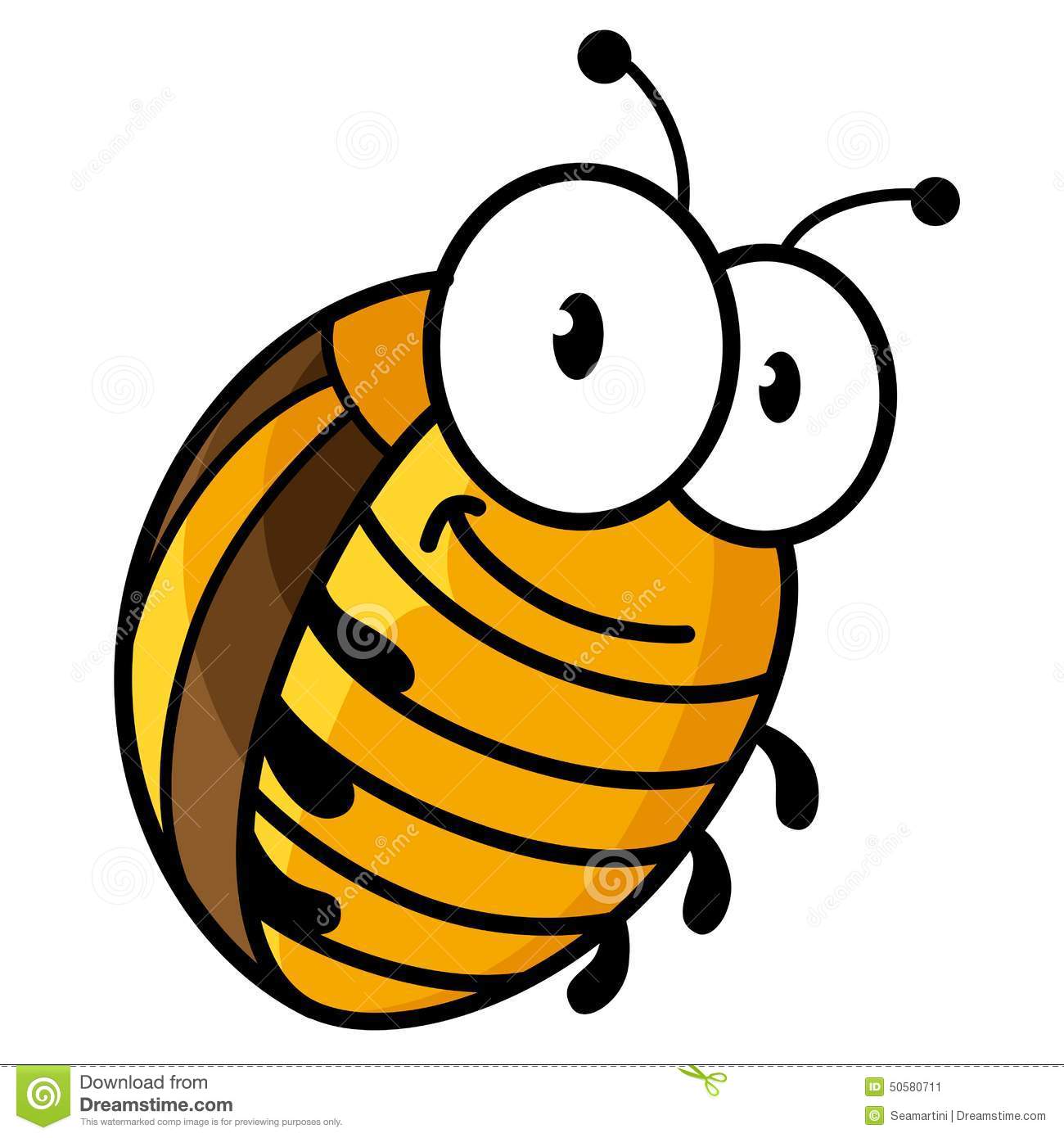 Приходите, посмотрите,
В микроскоп вы загляните,
Знаний новых получите
И друзей вы приведите!27.12.2017г.Разнообразие насекомых. Учебное пособие.27.12.2017г. 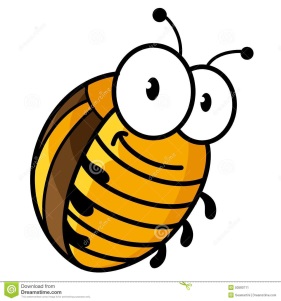 Разнообразие насекомых. Учебное пособие.27.12.2017г.Разнообразие насекомых. Учебное пособие.27.12.2017г.Разнообразие насекомых. Учебное пособие.27.12.2017г.